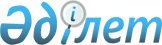 Темiр жол қызметiне арналған тарифтер туралы
					
			Күшін жойған
			
			
		
					Қазақстан Республикасы Үкiметiнiң 1996 жылғы 26 тамыздағы N 1054 қаулысы. Күші жойылды - Қазақстан Республикасы Үкіметінің 2003 жылғы 17 наурыздағы N 258 қаулысымен.      "1996-1998 жылдарға арналған реформаларды тереңдету жөнiндегi Қазақстан Республикасы Үкiметiнiң iс-қимыл жоспары және 1996 жылға арналған реформаларды тереңдету жөнiндегi Қазақстан Республикасы Үкiметi шараларының кең ауқымды жоспары туралы" Қазақстан Республикасы Үкiметiнiң 1996 жылғы 16 қаңтардағы N 56 қаулысын  орындау үшiн /Қазақстан Республикасының ПҮАЖ-ы, 1996 ж., N 3, 17-бап/ Қазақстан Республикасының Үкiметi қаулы етедi: 

      Қазақстан Республикасының Баға және монополияға қарсы саясат жөнiндегi мемлекеттiк комитетi мен Қазақстан Республикасының Көлiк және коммуникациялар министрлiгi 1996-1997 жылдары мемлекетаралық және республикаiшiлiк қатынастарда темiр жол жүктерiн тасымалдауға арналған бiрыңғай тарифтерге кезең-кезеңмен өтудi қамтамасыз етсiн. 

      Республикаiшiлiк қатынастардағы темiр жол жүктерiн тасымалдауға арналған тарифтер: 

      I кезең : 1996 жылғы 1 қазаннан бастап - 9 процентке; 

      II кезең : 1997 жылғы 1 қаңтардан бастап - 9 процентке; 

      III кезең : 1997 жылғы 1 сәуiрден бастап - 9 процентке; 

      IҮ кезең : 1997 жылғы 1 шiлдеден бастап - 7 процентке; 

      Ү кезең : 1997 жылғы 1 қазаннан бастап - 8 процентке өсiрiлсiн.       Қазақстан Республикасының 

      Премьер-Министрi 
					© 2012. Қазақстан Республикасы Әділет министрлігінің «Қазақстан Республикасының Заңнама және құқықтық ақпарат институты» ШЖҚ РМК
				